MyNJIT > UCID/PASSWORD > STUDENT SERVICES > My BURSAR ACCOUNT >>Student Service and Payment Portal > CONTINUE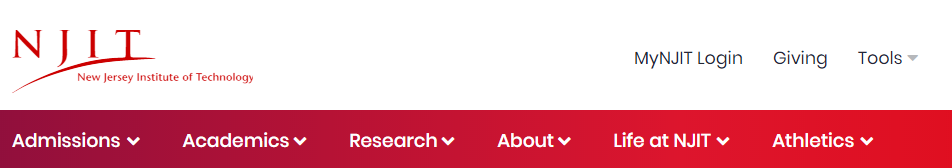 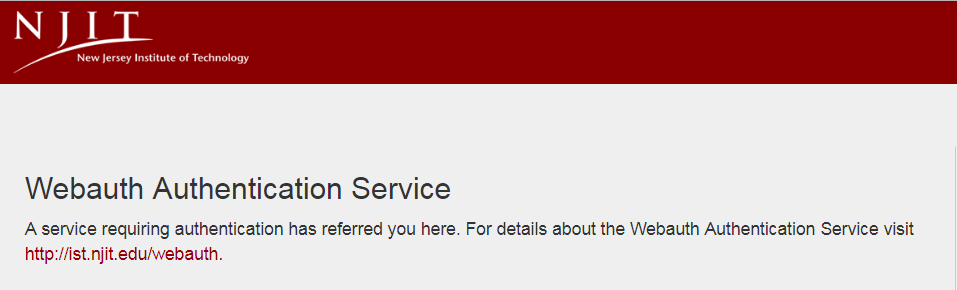 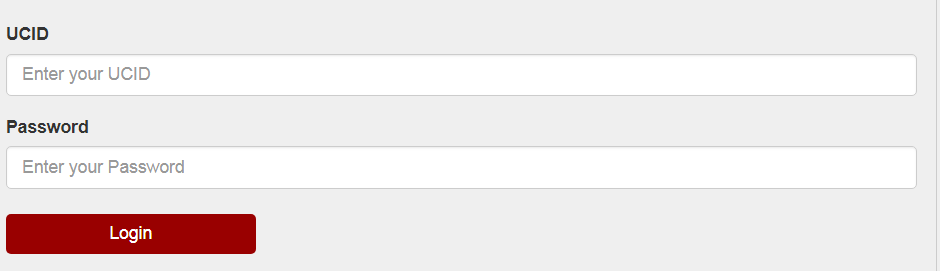 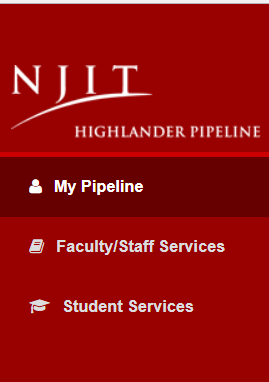 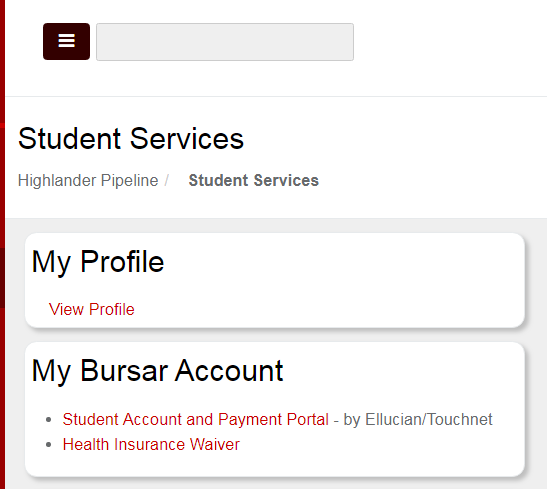 